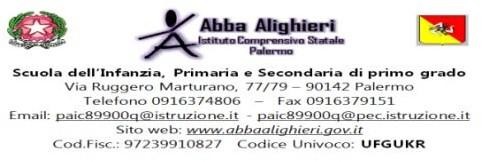 Allegato 1/BPiano Didattico Personalizzatoper alunni conDisturbi Specifici di Apprendimento (DSA)*Dati dell’alunno/aAnno scolastico: ............../...............Nome e Cognome: .............................................................................nato/a il....../……/......	a...............................................................Residente a: ………………………………    in Via ………………………………………… n ……... prov .........Tel: ................................ e-mail........................................................Classe: ………………	Sezione: …………  sede ……………………………………………*Il PDP viene redatto collegialmente dal Consiglio di Classe e concordato con la famiglia.NORMATIVA DI RIFERIMENTONota MIUR 4099/A4 del 5.10.04 “Iniziative relative alla dislessia”Legge 8 ottobre 2010, n 170 “Nuove norme in materia di disturbi specifici di apprendimento in ambito scolastico”Nota Ufficio Scolastico Regionale Emilia Romagna n 12792 del 25/10/2010 “Legge n 170 – Sostegno e promozione del successo scolastico degli studenti con DSA in Emilia Romagna –Il rapporto genitori e scuola per il successo scolastico”.Decreto n 5669 MIUR del 12 luglio 2011 e Allegato al Decreto Ministeriale 12 luglio 2011, “Linee guida per il diritto allo studio degli alunni e degli studenti con Disturbi Specifici di Apprendimento”.DiagnosiSegnalazione diagnostica alla scuola redatta da: □ ASP	□ privatoIl ……/……/…… dal dott.: …………………………………………………………… □ neuropsichiatra    □ psicologoTipologia del disturbo (dalla diagnosi)Diagnosi e relativi Codici ICD10 riportati (dalla diagnosi o dalla segnalazione specialistica):………………………………………………………………………………………………………………………………………………………………………………………………………………………………………………………………………………………………………………………………………………………………………………………………………………………………Interventi educativo-riabilitativi extrascolasticiLogopedia	Tempi: …………………………Tutor	Tempi:  ………………………….      Modalità  di  lavoro:………………………………..Osservazioni delle abilità strumentali e informazioni utiliEventualmente desumibili dalla diagnosi o da un’osservazione sistematica dell’alunno.Lettura:stentatalentacon sostituzioni (legge una parola per un’altra)con scambio di grafemi (b-p, b-d, f-v, r-l, q-p, a-e)Scrittura:lentanormalevelocesolo in stampato maiuscoloDifficoltà ortografiche:errori fonologici (omissioni, sostituzioni, omissioni/aggiunte, inversioni, scambio grafemi b-p, b-d, f-v, r-l, q-p, a-e)errori non fonologici (fusioni illegali, raddoppiamenti, accenti, scambio di grafema omofono, non omografo)errori fonetici (scambio di suoni, inversioni, migrazioni, omissioni, inserzioni …)difficoltà a comporre testi (personali, descrittivi, narrativi, argomentativi,…)difficoltà nel seguire la dettaturadifficoltà nella copia (lavagna/testo o testo/testo …)difficoltà grammaticali e sintatticheproblemi di lentezza nello scrivereproblemi di realizzazione e regolarità del tratto graficoCalcolo:difficoltà nel ragionamento logicoerrori di processamento numerico (difficoltà nel leggere e scrivere i numeri, negli aspetti cardinali e ordinali e nella corrispondenza tra numero e quantità)difficoltà di uso degli algoritmi di base del calcolo (scritto e a mente)scarsa comprensione del testo in un problemaProprietà linguistica:difficoltà di esposizione orale e di organizzazione del discorso (difficoltà nel riassumere dati ed argomenti)difficoltà o confusione nel ricordare nomi e dateCaratteristiche del processo di apprendimentoEventualmente desumibili dalla diagnosi o da un’osservazione sistematica dell’alunnoLentezza ed errori nella lettura cui può conseguire difficoltà nella comprensione del testo;difficoltà nei processi di automatizzazione della letto-scrittura che rende difficile o impossibile eseguire contemporaneamente due procedimenti (ascoltare e scrivere, ascoltare e seguire sul testo);difficoltà nell’espressione della lingua scritta. Disortografia e disgrafia.difficoltà nel recuperare rapidamente dalla memoria nozioni già acquisite e comprese, cui consegue difficoltà e lentezza nell’esposizione durante le interrogazioni.difficoltà nella lingua straniera (comprensione, lettura e scrittura).scarse capacità di concentrazione prolungatafacile stancabilità e lentezza nei tempi di recupero.Difficoltà nel memorizzare:tabelline, formule, algoritmi, forme grammaticalisequenze e procedure,categorizzazioni, nomi dei tempi verbali, nomi delle strutture grammaticali italiane e straniere...Nello svolgimento di un compito assegnato a scuola:Grado di autonomia:	□insufficiente	□scarso	□buono	□ottimoricorre all’aiuto dell’insegnante per ulteriori spiegazioniricorre all’aiuto di un compagnoutilizza strumenti compensativi.Punti di forza dell’alunno/a:Strategie didattiche da mettere in atto:consolidamento didattico individualerecupero didattico individualelavoro di gruppo in laboratoriolavoro in piccoli gruppi (cooperative learning)lavoro sulla conoscenza dei disturbi specifici dell’apprendimento (in classe)Patto di corresponsabilità educativa previsto dal D.P.R. 21 novembre 2007, n.235In base alla programmazione di classe ogni docente disciplinare avrà cura di specificare, facendo riferimento alle tabelle A e B, le misure dispensative, gli strumenti compensativi, le modalità di verifica e i criteri di valutazione adottati per l’anno scolastico in corso.A integrazione ogni docente allegherà la propria programmazione di materia con esplicitati i nuclei essenziali di competenze da raggiungere.Parte da compilare con la collaborazione dei genitori ai fini di una conoscenza più approfondita e completa della situazione dell’alunno.Autostima dell’alunno/aNulla o scarsa	□ sufficiente	□ buona	□ esagerataNello svolgimento dei compiti a casa:Strategie utilizzate nello studio:sottolinea, identifica parole-chiave, fa schemi e/o mappe autonomamente …utilizza schemi e/o mappe fatte da altri (insegnanti, tutor, genitori …)elabora il testo scritto al computer utilizzando il correttore ortografico e/o la sintesi vocale ….Grado di autonomia dell’alunno/a:insufficiente	□ scarso	□ buono	□ ottimoEventuali aiuti:ricorre all’aiuto di un tutorricorre all’aiuto di un genitorericorre all’aiuto di un compagnoutilizza strumenti compensativiStrumenti da utilizzare a casa:strumenti informatici (pc, videoscrittura con correttore ortografico)tecnologia di sintesi vocaletesti semplificati e/o ridottifotocopieschemi e mappeappunti scritti al pcregistrazioni digitalimateriali multimediali (video, simulazioni …)testi con immagini strettamente attinenti al testotesti adattati con ampie spaziature e interlineeIL PRESENTE PIANO DIDATTICO PERSONALIZZATO È STATO CONCORDATO E REDATTO INDATA                            Il Consiglio di Classe Il Dirigente Scolastico______________________	Questo Pdp è suscettibile di cambiamenti, qualora si rendessero indispensabili per adeguarlo alle effettive esigenze del discente. □ Dislessiadi grado□ lieve□ medio□ severo□ Disgrafiadi grado□ lieve□ medio□ severo□ Disortografiadi grado□ lieve□ medio□ severo□ Discalculiadi grado□ lieve□ medio□ severoDisciplinaMisure dispensativeStrumenti compensativiModalità di verifica e criteri di valutazioneEsempio. Lettere (scuolasecondariadi I grado)A2-A4-A6-A7-A8-A9- A10-A12-A13- A14- A15-B1-B2-B3-B4-B12- B13- B14A16-A17- A18-A19-A21- A22- A24-A25AMISURE DISPENSATIVE E INTERVENTI DI INDIVIDUALIZZAZIONE(legge 170/10 e linee guida    12/07/11) Dispensa dalla presentazione dei quattro caratteri di scrittura nelle prime fasi dell’apprendimento (corsivo maiuscolo e minuscolo, stampato maiuscolo e minuscolo)Dispensa dall’uso del corsivoDispensa dall’uso dello stampato minuscoloDispensa dalla scrittura sotto dettatura di testi e/o appuntiDispensa dal ricopiare testi o espressioni matematiche dalla lavagnaDispensa dallo studio mnemonico delle tabelline, delle forme verbali, delle poesie (in quanto vi è              una notevole difficoltà nel ricordare nomi, termini tecnici e definizioni)Dispensa dalla lettura ad alta voce in classeDispensa dai tempi standard (prevedendo, ove necessario, una riduzione delle consegne senza modificare gli obiettivi)Dispensa da un eccessivo carico di compiti con riadattamento e riduzione delle pagine da studiare, senza modificare gli obiettiviDispensa dalla sovrapposizione di compiti e interrogazioni delle varie materie evitando possibilmente di richiedere prestazioni nelle ultime oreDispensa dalla sovrapposizione di compiti e interrogazioni delle varie materie evitando possibilmente di richiedere prestazioni nelle ultime oreDispensa parziale dallo studio della lingua straniera in forma scritta, che verrà valutata in percentuale minore rispetto all’orale non considerando errori ortografici e di spellingDispensa parziale dallo studio della lingua straniera in forma scritta, che verrà valutata in percentuale minore rispetto all’orale non considerando errori ortografici e di spellingIntegrazione dei libri di testo con appunti su supporto registrato, digitalizzato o cartaceo stampato (font“senza grazie”: Arial, Trebuchet, Verdana carattere 12-14 interlinea 1,5/2) ortografico, sintesi vocale, mappe, schemi, formulariIntegrazione dei libri di testo con appunti su supporto registrato, digitalizzato o cartaceo stampato (font“senza grazie”: Arial, Trebuchet, Verdana carattere 12-14 interlinea 1,5/2) ortografico, sintesi vocale, mappe, schemi, formulariNella videoscrittura rispetto e utilizzo dei criteri di accessibilità: Font “senza grazie” (Arial, Trebuchet, Verdana), carattere 14-16, interlinea 1,5/2, spaziatura espansa, testo non giustificato.Nella videoscrittura rispetto e utilizzo dei criteri di accessibilità: Font “senza grazie” (Arial, Trebuchet, Verdana), carattere 14-16, interlinea 1,5/2, spaziatura espansa, testo non giustificato.Elasticità nella richiesta di esecuzione dei compiti a casa, per i quali si cercherà di istituire un produttivo rapporto scuola-famiglia (tutor)Elasticità nella richiesta di esecuzione dei compiti a casa, per i quali si cercherà di istituire un produttivo rapporto scuola-famiglia (tutor)Accordo sulle modalità e i tempi delle verifiche scritte con possibilità di utilizzare più supporti (videoscrittura, correttore ortografico, sintesi vocale)Accordo sulle modalità e i tempi delle verifiche scritte con possibilità di utilizzare più supporti (videoscrittura, correttore ortografico, sintesi vocale)Accordo sui tempi e sui modi delle interrogazioni su parti limitate e concordate del programma, evitando di spostare le date fissateAccordo sui tempi e sui modi delle interrogazioni su parti limitate e concordate del programma, evitando di spostare le date fissateNelle verifiche, riduzione e adattamento del numero degli esercizi senza modificare gli obiettivi non considerando errori ortograficiNelle verifiche, riduzione e adattamento del numero degli esercizi senza modificare gli obiettivi non considerando errori ortograficiNelle verifiche scritte, utilizzo di domande a risposta multipla e (con possibilità di completamento e/o arricchimento con una discussione orale) riduzione al minimo delle domande a risposta apertaNelle verifiche scritte, utilizzo di domande a risposta multipla e (con possibilità di completamento e/o arricchimento con una discussione orale) riduzione al minimo delle domande a risposta apertaLettura delle consegne degli esercizi e/o fornitura, durante le verifiche, di prove  su supporto digitalizzato leggibili dalla sintesi vocaleLettura delle consegne degli esercizi e/o fornitura, durante le verifiche, di prove  su supporto digitalizzato leggibili dalla sintesi vocaleParziale sostituzione o completamento delle verifiche scritte con prove orali consentendo l’uso di schemi riadattati e/o mappe durante l’interrogazioneParziale sostituzione o completamento delle verifiche scritte con prove orali consentendo l’uso di schemi riadattati e/o mappe durante l’interrogazioneValorizzazione dei successi sugli insuccessi al fine di elevare l’autostima e le motivazioni di studioValorizzazione dei successi sugli insuccessi al fine di elevare l’autostima e le motivazioni di studioFavorire situazioni di apprendimento cooperativo tra compagni (anche con diversi ruoli)Favorire situazioni di apprendimento cooperativo tra compagni (anche con diversi ruoli)Controllo, da parte dei docenti, della gestione del diario (corretta trascrizione di compiti/avvisi)Controllo, da parte dei docenti, della gestione del diario (corretta trascrizione di compiti/avvisi)Valutazione dei procedimenti e non dei calcoli nella risoluzione dei problemiValutazione dei procedimenti e non dei calcoli nella risoluzione dei problemiValutazione del contenuto e non degli errori ortograficiValutazione del contenuto e non degli errori ortograficiAltro 	BSTRUMENTI COMPENSATIVI(legge 170/10 e linee guida  12/07/11)Utilizzo di programmi di video-scrittura con correttore ortografico (possibilmente vocale) per l’italiano e   le lingue straniere, con tecnologie di sintesi vocale (in scrittura e lettura)Utilizzo del computer fornito di stampante e scanner con OCR per digitalizzare i testi cartaceiUtilizzo della sintesi vocale in scrittura e lettura (se disponibile, anche per le lingue straniere)Utilizzo di risorse audio (file audio digitali, audiolibri …).Utilizzo del registratore digitale per uso autonomoUtilizzo di libri e documenti digitali per lo studio o di testi digitalizzati con OCRUtilizzo, nella misura necessaria, di calcolatrice con foglio di calcolo (possibilmente calcolatrice vocale)  o ausili per il calcolo (linee dei numeri cartacee e non)Utilizzo di schemi e tabelle, elaborate dal docente e/o dall’alunno, di grammatica (es. tabelle delle  coniugazioni verbali …) come supporto durante compiti e verificheUtilizzo di tavole, elaborate dal docente e/o dall’alunno, di matematica (es. formulari …) e di schemi e/o mappe delle varie discipline scientifiche come supporto durante compiti e verificheUtilizzo di mappe e schemi (elaborate dal docente e/o dallo studente per sintetizzare e strutturare le  informazioni) durante l’interrogazione, eventualmente anche su supporto digitalizzato (video presentazione), per facilitare il recupero delle informazioni e migliorare l’espressione verbaleUtilizzo di mappe e schemi (elaborate dal docente e/o dallo studente per sintetizzare e strutturare le  informazioni) durante l’interrogazione, eventualmente anche su supporto digitalizzato (video presentazione), per facilitare il recupero delle informazioni e migliorare l’espressione verbaleUtilizzo di diagrammi di flusso delle procedure didatticheUtilizzo di diagrammi di flusso delle procedure didatticheUtilizzo di altri linguaggi e tecniche (ad esempio il linguaggio iconico e i video …) come veicoli che possono  sostenere la comprensione dei testi e l’espressioneUtilizzo di altri linguaggi e tecniche (ad esempio il linguaggio iconico e i video …) come veicoli che possono  sostenere la comprensione dei testi e l’espressioneUtilizzo di dizionari digitali su computer (cd rom, risorse on-line)Utilizzo di dizionari digitali su computer (cd rom, risorse on-line)Utilizzo di software didattici e compensativi (free e/o commerciali) specificati nella tabella degli obiettiviUtilizzo di software didattici e compensativi (free e/o commerciali) specificati nella tabella degli obiettiviUtilizzo di quaderni con righe e/o quadretti specialiUtilizzo di quaderni con righe e/o quadretti specialiUtilizzo di impugnatori facili per la corretta impugnatura delle penneUtilizzo di impugnatori facili per la corretta impugnatura delle penneAltro 	DISCIPLINAFIRMA       ITALIANO E STORIA GEOGRAFIALINGUA INGLESELINGUA FRANCESEMATEMATICA E SCIENZEED. FISICAMUSICAARTE ED IMMAGINERELIGIONETECNOLOGIASOSTEGNO 1SOSTEGNO 2I GENITORI (in stampatello)FIRME